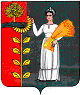 ПОСТАНОВЛЕНИЕ Администрации сельского поселения Верхнематренский сельсовет Добринского муниципального района Липецкой области  Российской Федерации26.12.2013 г.                           с. Верхняя Матренка                 № 106Об  отмене постановлений администрации сельского поселения Верхнематренский сельсовет Добринского муниципального района     В связи с приведением в соответствие с действующим законодательством, администрация сельского поселения Верхнематренский сельсовет    ПОСТАНОВЛЯЕТ: 1.Отменить постановление № 52 от 07.05.2013 г. «Об утверждении целевой программы «Развитие библиотечного дела на территории сельского поселения Верхнематренский сельсовет на 2013-2015 годы», постановление № 78 от 16.10.2013 г. «О внесении изменений в целевую программу «Развитие библиотечного дела на территории сельского поселения Верхнематренский сельсовет на 2013-2015 годы» (утвержденную постановлением администрации сельского поселения № 52 от 07.05.2013 г.), постановление № 92 от 21.11.2013 г. «О внесении изменений в целевую программу «Развитие библиотечного дела на территории сельского поселения Верхнематренский сельсовет на 2013-2015 годы» (утвержденную постановлением администрации сельского поселения № 52 от 07.05.2013 г., № 78 от 16.10.2013 г.), постановление № 102 от 23.12.2013 г. «О внесении изменений в целевую программу «Развитие библиотечного дела на территории сельского поселения Верхнематренский сельсовет на 2013-2015 годы» (утвержденную постановлением администрации сельского поселения № 52 от 07.05.2013 г., № 78 от 16.10.2013 г., № 92 от 21.11.2013 г.), постановление № 53 от 07.05.2013 г. «Об утверждении целевой программы «Развитие и сохранение культуры сельского поселения Верхнематренский сельсовет на 2013-2015 годы», постановление № 65 от 16.09.2013 г. «О внесении изменений в целевую программу «Развитие и сохранение культуры сельского поселения Верхнематренский сельсовет на 2013-2015 годы» (утвержденную постановлением администрации сельского поселения № 53 от 07.05.2013 г.), постановление № 91 от 21.11.2013 г. «О внесении изменений в целевую программу «Развитие и сохранение культуры сельского поселения Верхнематренский сельсовет на 2013-2015 годы» (утвержденную постановлением администрации сельского поселения № 53 от 07.05.2013 г., № 65 от 16.09.2013 г.), постановление № 101 от 23.12.2013 г. «О внесении изменений в целевую программу «Развитие и сохранение культуры сельского поселения Верхнематренский сельсовет на 2013-2015 годы» (утвержденную постановлением администрации сельского поселения № 53 от 07.05.2013 г., № 65 от 16.09.2013 г., № 91 от 21.11.2013 г.)2. Контроль за выполнением настоящего постановления оставляю за собой.             3. Настоящее постановление  вступает в силу  со дня его официального обнародования.Глава администрациисельского поселения  Верхнематренский сельсовет                                       Н.В.Жаворонкова  